ПРОЕКТУКРАЇНА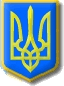 Нетішинська міська рада Хмельницької області Р І Ш Е Н Н Ядвадцять шостої сесії Нетішинської міської радиVІІ скликання28.04.2017					Нетішин				    № 26/_____Про внесення змін до рішення двадцять третьої сесії Нетішинської міської ради VІІ скликання від                14 лютого 2017 року № 23/1213 «Про Положення про преміювання, встановлення надбавок, доплат та інших видів заохочень керівникам комунальних закладів культури Нетішинської міської ради (окрім ПСМНЗ)»Відповідно до статті 25, пункту 3 частини 4 статті 42 Закону України "Про місцеве самоврядування в Україні", рішення двадцять третьої сесії Нетішинської міської ради VІІ скликання від 14 лютого 2017 року № 23/1213 «Про Положення про преміювання, встановлення надбавок, доплат та інших видів заохочень керівників комунальних закладів культури Нетішинської  міської ради (окрім ПСМНЗ)», Нетішинська міська рада    в и р і ш и л а:1. Унести до рішення двадцять другої сесії Нетішинської міської ради        VІІ скликання 14 лютого 2017 року № 23/1213 «Про Положення про преміювання, встановлення надбавок, доплат та інших видів заохочень керівників комунальних закладів культури Нетішинської міської ради (окрім ПСМНЗ)» такі зміни:1.1. пункт 3.7. додатку до рішення викласти у новій редакції:«3.7. У межах фонду оплати праці працівників, затвердженого на відповідний рік, щомісячно здійснюються доплата за вислугу років керівникам клубних закладів, залежно від стажу роботи, у такому розмірі: 10% посадового окладу - за наявності стажу роботи понад 3 роки; 20 % посадового окладу - за наявності стажу роботи понад 10 років; 30 % посадового окладу - за наявності стажу роботи понад 20 років.».2. Контроль за виконанням цього рішення покласти на постійну комісію міської ради з питань соціального захисту, охорони здоров’я, освіти, культури, інформації, молоді та спорту (Матросова О.В.), та заступника міського голови Бобіну О.П.Міський голова                                      					О.О.Супрунюк